                                           Тема недели: «Наш город»Беседа: «Город в котором я живу»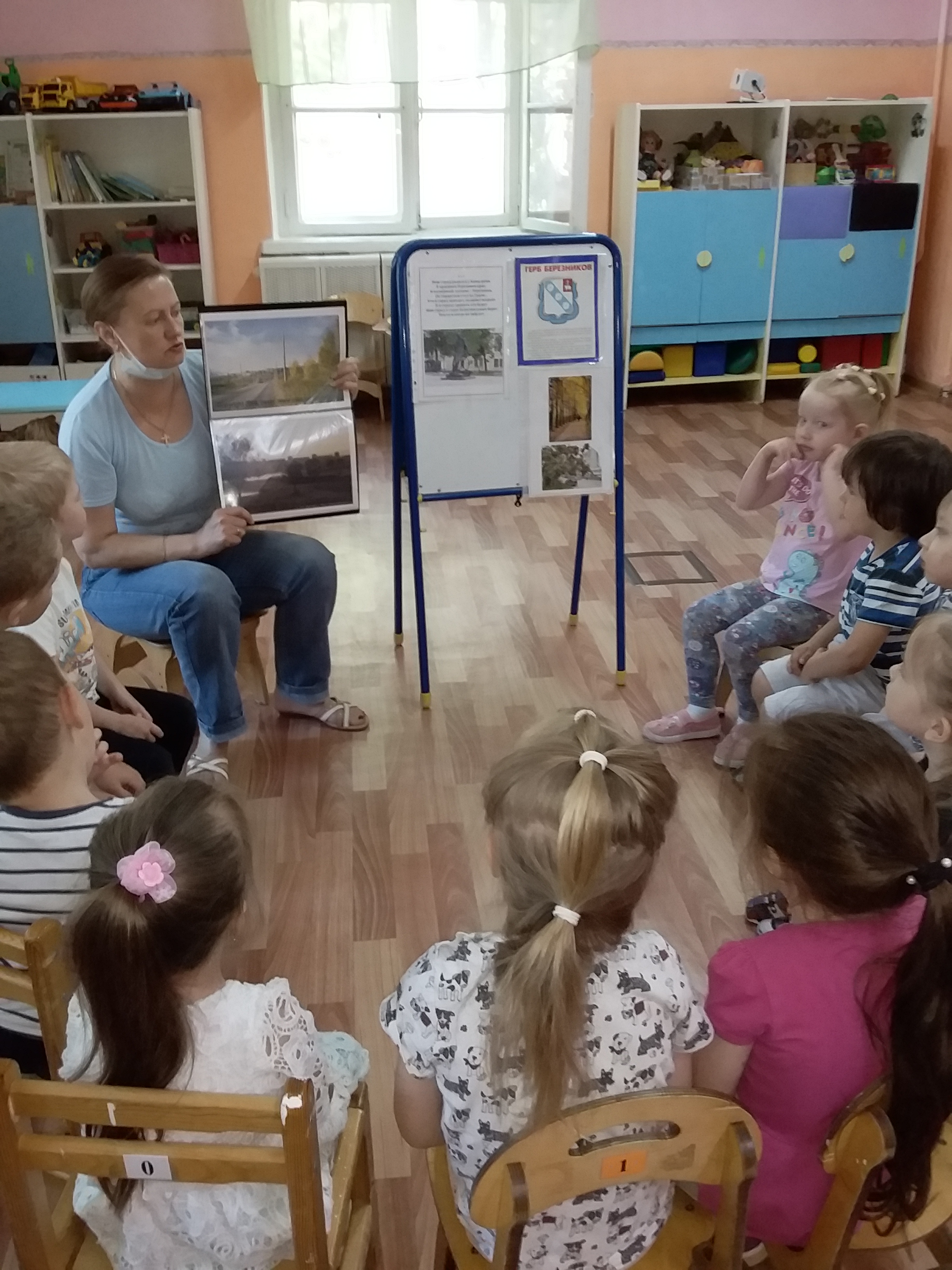 Рассматривание открыток с видами города «Березники»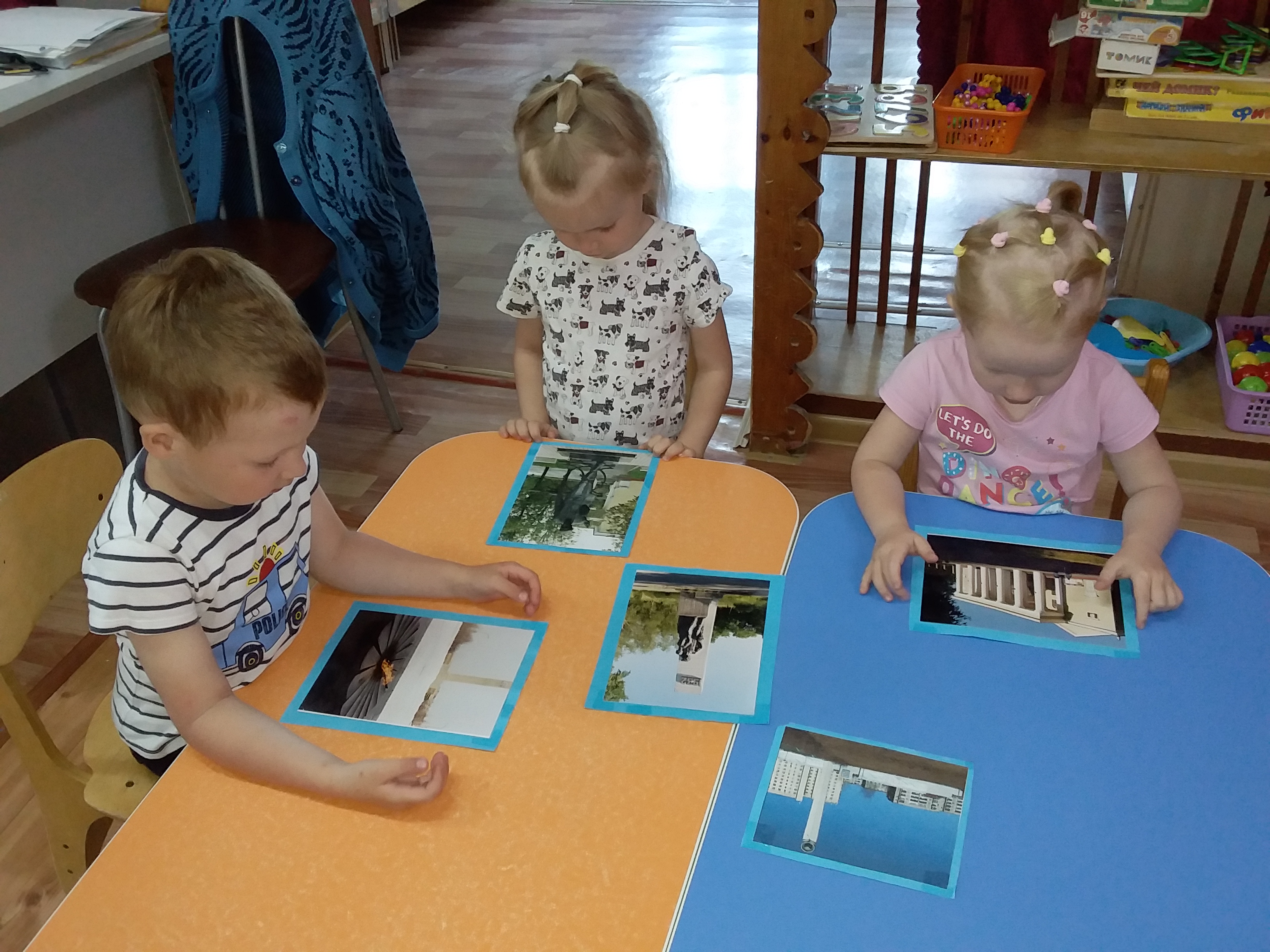 Рассматривание альбомов с видами города «Березники»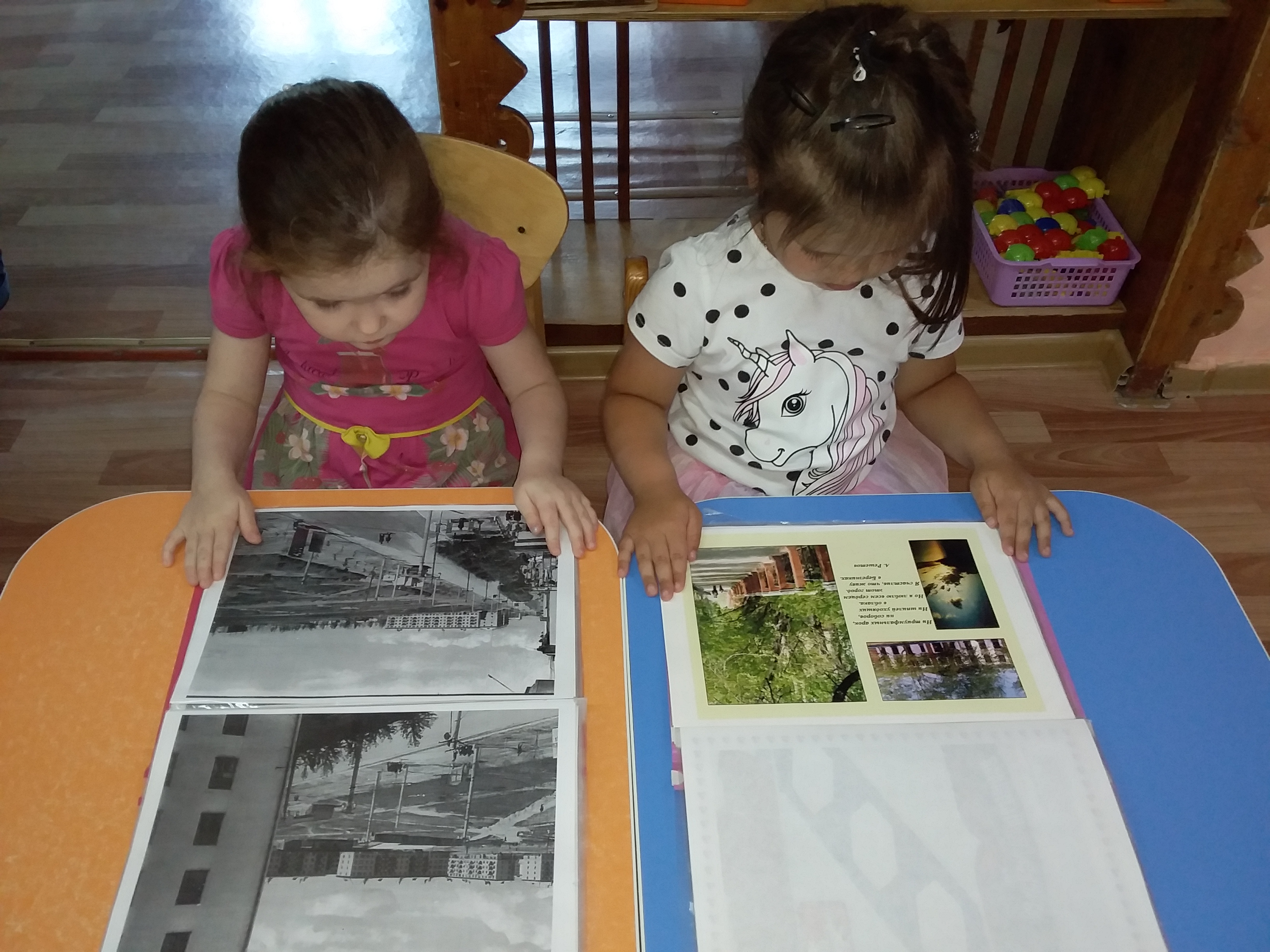 С/Р игра «Мы строители»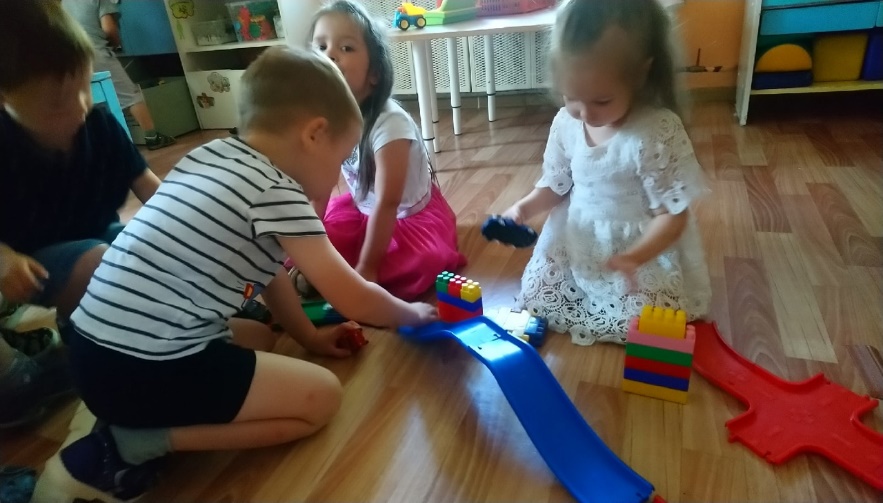 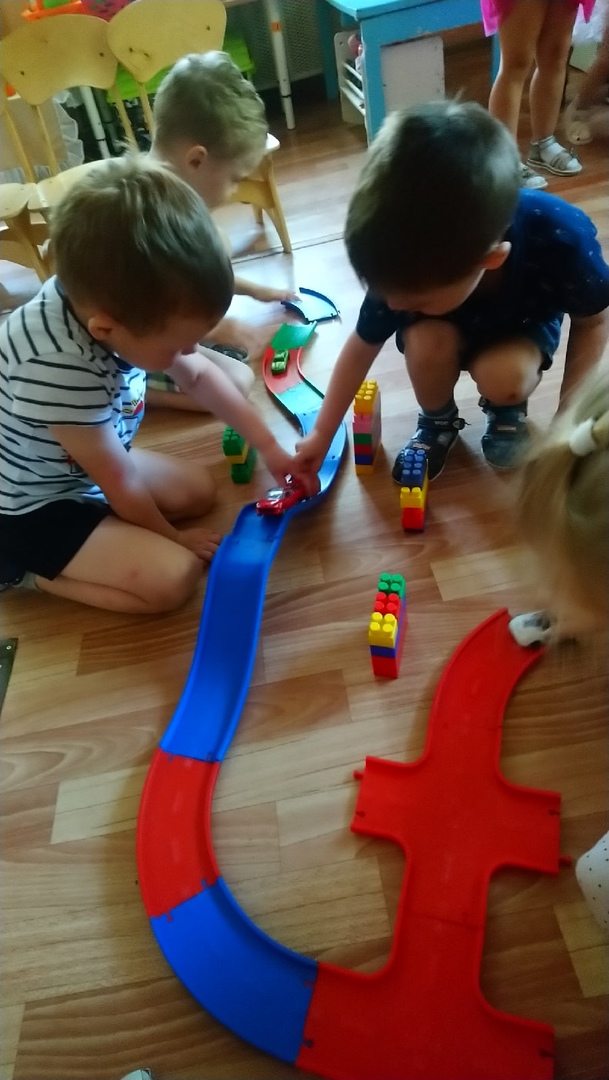 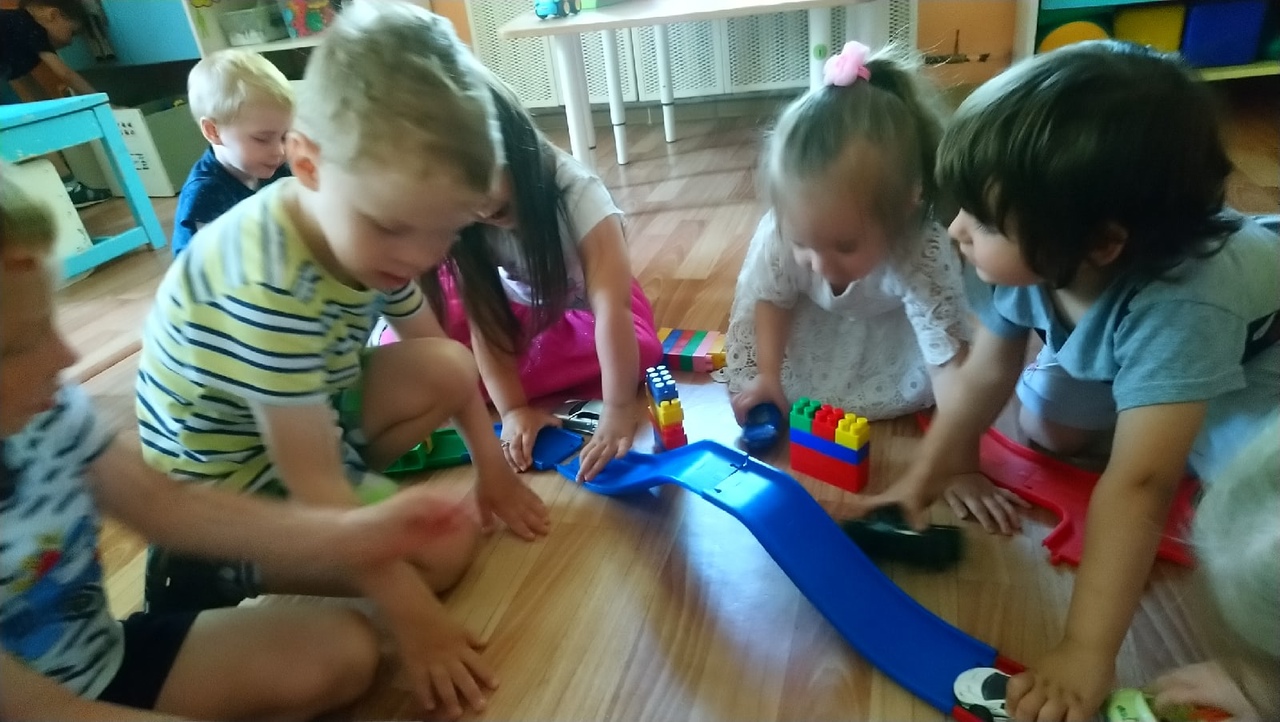 